Mystery of FaithAll sing:	My and my God.AmenAll sing:	Amen, Amen.Agnus Dei	Lamb of God (L. Deiss – Lourdes Mass)Communion Song  Joy For The World (Liam Lawton)All sing:	Joy for the world, the family of God.	In faith we serve giving life to the Word.	Communion of love of the Triune God	Gathered as one a gospel of love	We are the family of God.Recessional Song People of Joy (Brendan Dowd)All sing:	We are people of joy, a family of hope,	Called to be beauty and light to the world.	A mirror of God, a community of peace, singing in harmony.WEDDING ANNIVERSARIES 2017SILVER, RUBY, GOLD, DIAMOND, PLATINUM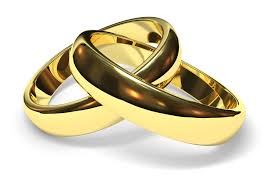 MASS OF THANKSGIVING15 October 2017Cherishing Marriage - Celebrating RelationshipsOpening Song	A Joy For All the Earth 		(Ephrem Feeley) – WMOF 2018All sing:	The joy of love, a joy for all God’s family,	The joy of love, 	transcending time and space.	Our love for each other 	mirrors God the Father’s love.	The joy of love: a joy for all the earth.	Introduction to Penitential RiteAll: 	We are inspired by the Holy Family to live according to love.We confess our frailty and failure to live up to this ideal.We confess selfishness and self -centredness; our pride and reluctance to admit our wrongs; our impatience and intolerance. Lord, have mercyWe confess our lack of trust that we are loved by each other and by God; our fear to take the risk of loving; our hesitation in seizing opportunities to make love real.Christ, have mercyIn confessing our sin, we proclaim God’s mercy and we pray for the waters of his compassion to run gently over us and wash away our sin, to purify our hearts and our intentions. Lord have mercy.Gloria	Gloria (Mass of Renewal – B. Sexton)All sing:	Glory to God in the highest and on 	earth peace to people of good willFirst Reading Isaiah (25:6-10)	   The Lord will prepare a banquetResponsorial Psalm	Psalm 22 (Tom Egan)All sing:  The Lord is my shepherd		    there is nothing I shall want.Second Reading Philippians 4:12-14.19-20		My God will fulfil all your needs … 		as lavishly as only God canGospel Acclamation Seinn Alleluia (Traditional)All sing:	Seinn Aililiúia, Seinn Aililiúia, 		Seinn Aililiú, Seinn Aililiú,Seinn Aililiúia,Gospel 	Matthew 22:1-14		Invite everyone you can find 		to the weddingRenewal of Marriage VowsCelebrant	I invite you to profess your faith in the love of God - a Trinity of persons – Father, Son and Holy Spirit.Do you believe in the goodness of human life, in God the creator of all?All:  	       	We do.Celebrant 		Do you believe in Jesus, God’s ownBeloved Son, in the power of his death and resurrection and that good will triumph over evil?All:  	       	We do.Celebrant	Do you believe in God’s Spirit, living within and amongst us, uniting us to Jesus and calling us to love? All:  		We do.Celebrant	Do you believe that we all share this call and that responding to it we can change the world? All:  		We do.Celebrant   	With these convictions, I now invite you to remember the promises you made on your Wedding Day. For those whose loved-one has gone before them to the Lord I invite you, in your heart, to remember your 
cherished commitment to your marriage and so to grow in strength:I now invite you all to renew your promises:Husbands:	I confirm and renew my gift of myself to you. In my failure to love, I ask to be reconciled with you. I thank you for your love and I thank God for you.Wives: 	I confirm and renew my gift of myself to you. In my failure to love, I ask to be reconciled with you. I thank you for your love and I thank God for you.Together: 	We thank you, good and gracious God, 	because finding each other has made 
life so special for us and because in 
our love we have known your call. We thank you for our family and our home where we live the call to love. As we 
renew our commitment we ask your 
blessing and protection. Celebrant	I call upon the Holy Trinity to bless all those who celebrate special 
anniversaries today:	to bless them with the unity that is within God	to bless them with the diversity that is within God	to bless them with the intimacy that is within God	to bless them with the creativity that is within God 	to bless them with the passion that is within God and to draw them ever more deeply and to draw them forever into the life that is God. 	We hope that the widowed women and men among us will be able to go on witnessing to the best in the one whom they have loved. To the 
qualities they cherished and admired. By this they testify that the union continues in love.Prayer of the Faithful Celebrant: 	As we gather today in grateful 	remembrance and thanksgiving, we turn now to the source of all love and pray. Response: O Lord, hear us we pray, O Lord, give us your loveCelebrant: God of love and joy, listen to the prayers 
of your family gathered on this happy day. We offer them in the Spirit, through Christ, our Lord, Amen.Preparation of Gifts	Instrumental – 	Tabhair Dom Do Lámh (Trad:) 	or Ag an bPósadh Bhí i gCána (Trad:)Eucharistic Prayer Acclamations – International Mass (Tom Egan)SanctusAll sing:	Hosanna in the highest.